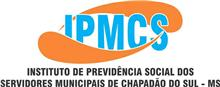 RELATÓRIO RESUMIDO DE RECEITAS E DESPESAS      -        PERÍODO: 01-09-2016  a  30-09-2016Avenida Seis nº 1211 – Centro – Chapadão do Sul – MSCEP – 79560-000 – Fone/Fax (67) 3562-3497 CNPJ: 04.680.541/0001-69 E-mail: ipmcs@hotmail.comDescriçãoReceitasDespesasRendimentos das Aplicações Financeiras885.367,01Contribuição Patronal – Prefeitura  e Câmara Municipal 789.643,42Contribuição Funcional – Prefeitura e Câmara Municipal 553.778,10Pagamento de Aposentadorias (71 Aposentados) 152.868,98Pagamento de Pensões  (24 Pensionistas)  31.191,20Complementação Salarial do Conselho Diretor  (3 Conselheiros Diretores)  7.028,98Pró-labore dos Conselheiros – 08 Membros do Conselho Curador e 05 Membros do Conselho Fiscal (meses agosto e setembro)5.263,00ACONPREV – Consultoria Administrativa e Judiciária Ltda – ME  4.810,33Quality – Sistemas Ltda – locação de Software1.730,57Crédito e Mercado - Gestão de Valores Mobiliários Ltda – Consultoria em Investimentos  705,80ADIMP-MS - Associação dos Institutos Municipais de Previdência        616,00Agnaldo Carlos Otero ME - prestação de serviços de Internet com velocidade de 01 Mega Dedicado 200,00OI, Energisa e Sanesul472,61Diárias para Diretores participarem  de Encontro Financeiro e Previdenciário e do 5º Encontro da CASSEMS em Campo Grande 3.672,00Reembolso de Despesas de Viagem para os Diretores que participaram de Encontro Financeiro e Previdenciário, 5º Encontro da CASSEMS e Conselheiro que participou do 1º Encontro de Práticas de Gestão dos RPPS no TCE em Campo Grande MS1.218,15Banco do Brasil – tarifas bancárias785,55Romanquio e Rech – Ltda ME – serviços prestados na locação de servidor de email e hospedagem de domínio (junho e julho)80,00Valcinéia Fonseca de Almeida – prestação de serviços de limpeza da sede do IPMCS 258,00Claudecir Ribeiro de Farias – prestação de serviços de instalação elétrica para instalar a Máquina de Café Solúvel120,00Juliano Vezentin Eireli – compra de 02 Toner para Impressora do IPMCS e 01 Anti-Vírus Karspersky KL1161KFS158,00D.J. – Com. de Embalagens Ltda ME – compra de 03 Pc Copos Térmicos de 300 ml c/ 200 copos cada pct21,49DETRAN – MS – pagamento de seguro obrigatório para Licenciamento da BIS placa HTO 1068 290,90                                                                                                                                                              TOTAL     R$                   2.228.788,53211.491,56TOTAL DAS APLICAÇÕES FINANCEIRAS EM 30/09/2016 R$ 70.660.605,58TOTAL DAS APLICAÇÕES FINANCEIRAS EM 30/09/2016 R$ 70.660.605,58TOTAL DAS APLICAÇÕES FINANCEIRAS EM 30/09/2016 R$ 70.660.605,58                     Conselho DiretorDiretora Presidente – Agnes Marli Maier Scheer MilerDiretora de Benefícios – Mariza SchultzDiretor Financeiro/Contador – Jairo de Freitas CardosoConselho CuradorPresidente Interino – Tarcisio José AgnesSecretária – Rosana Carvalho Masson Anselmo José Alpe Eli de Melo RamosJacqueline Chagas Tomiazi BelotiRodrigo de Moraes GambaMaria José do Amaral LimaMaria Santina de Carvalho GiraldeliConselho FiscalPresidente – Luiz Fernando da Silva TorresSecretária – Ana Caroline LeviskiMauricio Bulhões Pereira Claudio Sebastião FerreiraIvani Langner Wiezoreck